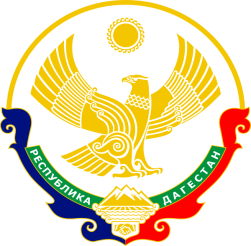 РЕСПУБЛИКА ДАГЕСТАНМО «АКУШИНСКИЙ РАЙОН»МКОУ «ТАНТЫНСКАЯ СРЕДНЯЯ ОБЩЕОБРАЗОВАТЕЛЬНАЯ ШКОЛА».	368283 с.Танты    tanti.dagschool.com    Tantisosh@mail.ru   тел. +7(906)449-51-23  ИНН 0502004898 _________________________________________________________________________________________________	 «10» августа  2021 г.___________________________________________________________________             №13                                                                                                                                                                                                                       ПриказОб организации бесплатного горячего питания обучающимся 1-4 классов.                В соответствии с п.5 перечня поручений по реализации Послания Президента РФ от 24.01.2020 г. приказ № 113ПРИКАЗЫВАЮ:1. Организовать 100% бесплатное горячее питание обучающимся 1-4 классов.2. Классным руководителям:- довести до сведения родителей информацию о бесплатном горячем питании обучающихся 1-4 классов;-организовать ежедневный учет посещаемости учащихся, получающих бесплатное питание;-в случае отказа ребенка от питания, предоставить заявление-отказ родителя данного учащегося.3. Организовать питание обучающихся 1-4 классов по утвержденному графику.4. Контроль за исполнением приказа возложить на ответственного за питание зам. директора по УВР Магомедова А.М.Директор МКОУ «Тантынская СОШ»                                   М.М.Магомедов.